Stappen van de fabricage :Bij elke wijziging van de inlichtingen die op deze declaratie voorkomen, moet de declaratie noodzakelijk vernieuwd worden.Deze declaratie is 5 jaar geldig.  Hugues MalonneAdministrateur-generaalAfgevaardigde van de Minister van VolksgezondheidIn opdracht Philippe De Buck
DG Inspectie – Diensthoofd Afdeling Vergunningen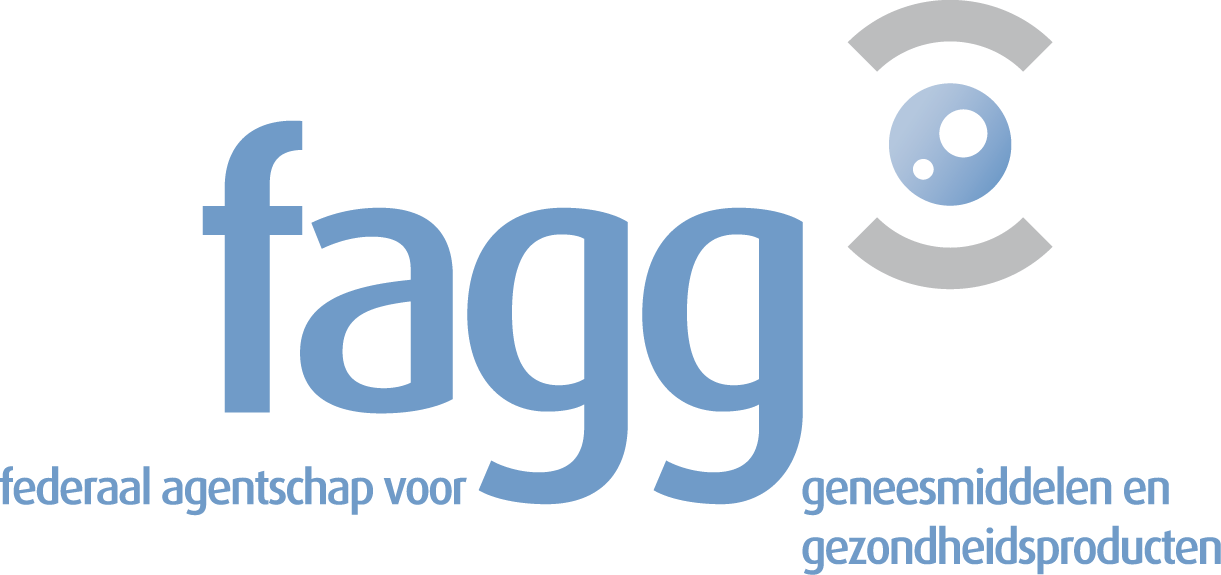 FAGG-AFMPS
Galileelaan 5/03
1210 BRUSSELS (BELGIUM)http://www.fagg-afmps.beMailbox : D-ED-Declarations@fagg-afmps.be Nr: Verleend op:DECLARATIE VAN EEN GENEESMIDDEL BESTEMD VOOR UITVOERBij toepassing van artikels 120 en 245 van het Koninklijk Besluit van 14 december 2006 betreffende geneesmiddelen voor menselijk en diergeneeskundig gebruik.Naam en adres van de aanvrager:Naam en adres van de fabrikant(en) van het tussenproduct :Naam en adres van de fabrikant(en) van de farmaceutische vorm :Naam en adres van de primaire verpakker(s) : Naam en adres van de secondaire verpakker(s) : Naam en adres van de fabrikant(en) verantwoordelijk voor de lotanalyse (QC) :Naam en adres van de fabrikant(en) verantwoordelijk voor batch release :Naam en adres van de uitvoerder :Naam van het geneesmiddel:Geneesmiddel voor menselijk / diergeneeskundig gebruik Geneesmiddel voor menselijk / diergeneeskundig gebruik Farmaceutische vorm en toedieningswijze(n):Verpakking:Kwantitatieve en kwalitatieve samenstelling in werkzame bestanddelen:Kwantitatieve en kwalitatieve samenstelling in overige bestanddelen: